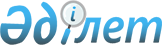 Мемлекеттік мүлікті республикалық меншіктен коммуналдық меншікке берудің кейбір мәселелері туралыҚазақстан Республикасы Үкіметінің 2014 жылғы 19 қарашадағы № 1205 қаулысы

      «Мемлекеттік заңды тұлғаларға бекітіліп берілген мемлекеттік мүлікті мемлекеттік меншіктің бір түрінен екіншісіне беру қағидасын бекіту туралы» Қазақстан Республикасы Үкіметінің 2011 жылғы 1 маусымдағы № 616 қаулысына сәйкес Қазақстан Республикасының Үкіметі ҚАУЛЫ ЕТЕДІ:



      1. Осы қаулыға қосымшаға сәйкес Есіл өзені бойындағы жол республикалық меншіктен Қазақстан Республикасы Президенті Іс Басқармасының теңгерімінен Астана қаласының коммуналдық меншігіне берілсін.



      2. Қазақстан Республикасы Қаржы министрлігінің Мемлекеттік мүлік және жекешелендіру комитеті Астана қаласының әкімдігімен және Қазақстан Республикасы Президентінің Іс Басқармасымен (келісім бойынша) бірлесіп заңнамада белгіленген тәртіппен осы қаулыға қосымшада көрсетілген мүлікті қабылдау-беру жөнінде қажетті ұйымдастыру іс-шараларын жүзеге асырсын.



      3. Осы қаулы қол қойылған күнінен бастап қолданысқа енгізіледі.      Қазақстан Республикасының

      Премьер-Министрі                                     К. Мәсімов

Қазақстан Республикасы  

Үкіметінің       

2014 жылғы 19 қарашадағы 

№ 1205 қаулысына   

қосымша         

Республикалық меншіктен Астана қаласының коммуналдық меншігіне

берілетін мүліктің тізбесі
					© 2012. Қазақстан Республикасы Әділет министрлігінің «Қазақстан Республикасының Заңнама және құқықтық ақпарат институты» ШЖҚ РМК
				Объектінің атауыМүліктің атауыӨлшем бірлігіСаныАстана қаласында Есіл өзенінің бойында жол салуЕсіл өзені бойындағы жолм.700Астана қаласында Есіл өзенінің бойында жол салуСыртқы жарықтандыру желілері, оның ішінде:Астана қаласында Есіл өзенінің бойында жол салутіректердана26Астана қаласында Есіл өзенінің бойында жол салушамдардана26Астана қаласында Есіл өзенінің бойында жол салуКЛ-0,4 кВ электрмен жабдықтаудың сыртқы желілерім525